OBEC BOROVNIČKA
Zastupitelstvo obce Borovnička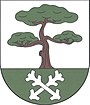 Obecně závazná vyhláška obce Borovnička
o místním poplatku ze psůZastupitelstvo obce Borovnička se na svém zasedání dne 8. prosince 2023 usneslo vydat na základě § 14 zákona č. 565/1990 Sb., o místních poplatcích, ve znění pozdějších předpisů (dále jen „zákon o místních poplatcích“), a v souladu s § 10 písm. d) a § 84 odst. 2 písm. h) zákona č. 128/2000 Sb., o obcích (obecní zřízení), ve znění pozdějších předpisů, tuto obecně závaznou vyhlášku (dále jen „vyhláška“):Čl. 1
Úvodní ustanovení(1) Obec Borovnička touto vyhláškou zavádí místní poplatek ze psů (dále jen „poplatek“).(2) Poplatkovým obdobím poplatku je kalendářní rok.(3) Správcem poplatku je obecní úřad.Čl. 2
Předmět poplatku a poplatník(1) Poplatek ze psů platí držitel psa. Držitelem je pro účely tohoto poplatku osoba, která je přihlášená nebo má sídlo na území České republiky (dále jen „poplatník“); poplatek ze psů platí poplatník obci příslušné podle svého místa přihlášení nebo sídla.(2) Poplatek ze psů se platí ze psů starších 3 měsíců.Čl. 3
Ohlašovací povinnost(1) Poplatník je povinen podat správci poplatku ohlášení nejpozději do 15 dnů ode dne, kdy se pes stal starším 3 měsíců, nebo ode dne, kdy nabyl psa staršího 3 měsíců; údaje uváděné v ohlášení upravuje zákon.(2) Dojde-li ke změně údajů uvedených v ohlášení, je poplatník povinen tuto změnu oznámit do 15 dnů ode dne, kdy nastala.Čl. 4
Sazba poplatku(1) Sazba poplatku za kalendářní rok činí:(2) za jednoho psa 50 Kč,(3) za druhého a každého dalšího psa téhož držitele 200 Kč,(4) za psa, jehož držitelem je osoba starší 65 let, 30 Kč,(5) za druhého a každého dalšího psa téhož držitele, kterým je osoba starší 65 let, 30 Kč.(6) V případě trvání poplatkové povinnosti po dobu kratší než jeden rok se platí poplatek v poměrné výši, která odpovídá počtu i započatých kalendářních měsíců.Čl. 5
Splatnost poplatku(1) Poplatek je splatný nejpozději do 31. května příslušného kalendářního roku.(2) Vznikne-li poplatková povinnost po datu splatnosti uvedeném v odstavci 1, je poplatek splatný nejpozději do patnáctého dne měsíce, který následuje po měsíci, ve kterém poplatková povinnost vznikla.(3) Lhůta splatnosti neskončí poplatníkovi dříve než lhůta pro podání ohlášení podle čl. 3 odst. 1 této vyhlášky.Čl. 6
 Osvobození (1) Od poplatku ze psů je osvobozen držitel psa, kterým je osoba nevidomá, osoba, která je považována za závislou na pomoci jiné fyzické osoby podle zákona upravujícího sociální služby, osoba, která je držitelem průkazu ZTP nebo ZTP/P, osoba provádějící výcvik psů určených k doprovodu těchto osob, osoba provozující útulek pro zvířata nebo osoba, které stanoví povinnost držení a používání psa zvláštní právní předpis.(2) V případě, že poplatník nesplní povinnost ohlásit údaj rozhodný pro osvobození ve lhůtách stanovených touto vyhláškou nebo zákonem, nárok na osvobození zaniká.Čl. 7
 Přechodné ustanovení Osoba, která je ke dni účinnosti této vyhlášky držitelem psa staršího 3 měsíců, je povinna splnit ohlašovací povinnost podle čl. 3 odst. 1 této vyhlášky do 15 dnů ode dne nabytí její účinnosti.Čl. 8
ÚčinnostTato vyhláška nabývá účinnosti dnem 1. ledna 2024.Ing. Petra Macáková v. r.
starostka Kateřina Krátká v. r.
místostarostka 